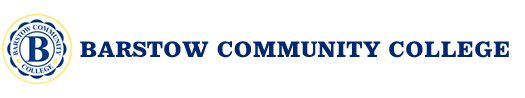 ADT Program Outline Template(Program Requirements)GENERAL INFORMATIONTRACKING AND APPROVALSProgram RequirementsAlign with Transfer Model Curriculum (TMC) as much as possibleAdd/delete rows as necessarySequence identifies semester (FA or SP or SU) and year (1 or 2)Identify subtotal units for required and elective coursesProgram TitleExample: HistoryProgram AwardExample: Associate of Arts for TransferTOP CodeDiscipline NameDE ApprovalUnit Minimum60Unit Maximum60Program Goal(s)TransferThese are the names of the processors of this document.  They acknowledge and understand that all information here is complete and correct and each individual has reviewed and supports this program’s outline and narrative.  These are the names of the processors of this document.  They acknowledge and understand that all information here is complete and correct and each individual has reviewed and supports this program’s outline and narrative.  These are the names of the processors of this document.  They acknowledge and understand that all information here is complete and correct and each individual has reviewed and supports this program’s outline and narrative.  These are the names of the processors of this document.  They acknowledge and understand that all information here is complete and correct and each individual has reviewed and supports this program’s outline and narrative.  Faculty Author:Date:Area Dean:Date:Program Control NumberDate GeneratedProgram StatusDraftPendingApprovedProcess ApprovalsProcess ApprovalsCurriculum Committee Approval DateIE/DRC Approval Date (CTE only)Board of Trustees Approval DateChancellor’s Office Approval DateProposed Start DateSemester/YearProgram ReviewProgram ReviewResponsible Discipline’s NameResponsible Discipline’s NameMonth/YearImmediate CycleNext CycleSubject/No.Title UnitsProposed SequenceRequired CORE Courses:Required CORE Courses:Required CORE Courses:Required CORE Courses:SubtotalList A: (if needed)List A: (if needed)List A: (if needed)List A: (if needed)SubtotalList B: (if needed)List B: (if needed)List B: (if needed)List B: (if needed)SubtotalTotal Units